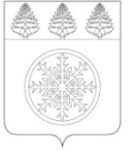 Контрольно-счетная палата Зиминского городского муниципального образования                                                              ЗАКЛЮЧЕНИЕ № 08-ЗНа проект решения  Думы Зиминского городского муниципального образования     «О внесении изменений в решение Думы Зиминского городского муниципального образования от 26.12.2013 № 463 «О бюджете Зиминского городского муниципального образования на 2014 год и плановый период 2015 и 2016 годов»19 августа 2014г.                                                                                                                 г. ЗимаЗаключение подготовлено в соответствии с Бюджетном Кодексом Российской Федерации, Федеральным Законом 06.10.2003 г. № 131-ФЗ «Об общих принципах организации местного самоуправления в Российской Федерации» (с изменениями и дополнениями), Уставом Зиминского городского муниципального образования, Положением о бюджетном процессе в Зиминском городском муниципальном образовании утвержденного решением Думы Зиминского городского муниципального образования от 28.11.2013 № 457, Положением Контрольно-счетной палаты Зиминского городского муниципального образования утвержденного решением Думы Зиминского городского муниципального образования от 26.01.2012 № 281 (с изменениями и дополнениями). Проект решения Думы Зиминского городского муниципального образования об изменении бюджета предусматривает увеличение доходов и расходов только 2014 года на 126326,9 тыс. рублей. Размер дефицита бюджета не изменяется и составляет 19057,2  тыс. рублей или 10,96 % утвержденного общего годового объема доходов бюджета без учета утвержденного объема безвозмездных поступлений. Согласно абз.1 п. 3 ст. 92.1. Бюджетного кодекса РФ дефицит местного бюджета не должен превышать 10 % утвержденного общего годового объема доходов местного бюджета без учета утвержденного объема безвозмездных поступлений и (или) поступлений налоговых доходов по дополнительным нормативам отчислений. В виду того, что изменения дефицита бюджета произошло из-за снижения остатков средств на счетах (в сумме 2112,0 тыс. руб.), установленный проектом дефицит допускается в соответствии с абз.3 п. 3 ст. 92.1 Бюджетного кодекса РФ.Представленным проектом решения бюджет города на 2014 год предлагается утвердить по доходам в размере 928141,3 тыс. рублей, по расходам в размере 947198,5 тыс. рублей, дефицит местного бюджета в сумме 19057,2 тыс. рублей.  Верхний предел муниципального долга, предельный объем муниципального долга и  предельный объем расходов на обслуживание муниципального долга 2014 года находятся в пределах нормативов, установленных ст.107, ст. 111  БК РФ. Внесение изменений в бюджет Зиминского городского муниципального образования на 2014 год связано:С представлением межбюджетного трансферта из областного бюджета в сумме 6289,2 тыс. рублей из них:- субсидии бюджетам городских округов на переселение граждан из аварийного жилищного фонда за счет средств бюджетов -58104,2 тыс. рублей;- безвозмездные поступления в бюджеты городских округов от государственной корпорации – Фонда содействия реформированию жилищно-коммунального хозяйства на обеспечение мероприятий по переселению граждан из аварийного жилищного фонда – 66022,7 тыс. рулей.С увеличением поступлений налога на доходы физических лиц на 2220 тыс. рублей.  Расходы бюджета города на 2014год предлагается увеличить за счет областного бюджета в сумме 124126,9 тыс. руб. и собственных средств бюджета города на 2200 тыс. рублей. Изменения вносятся в 2,6,8,10,12,14,16 приложений к проекту решения Думы Зиминского городского муниципального образования от 26.12.2013 № 463.При корректировке расходной части местного бюджета учтены дополнительные поступления. Из общей суммы дополнительных бюджетных ассигнований планируется: - на реализацию мероприятий по переселению граждан из аварийного жилья - 124126,9 тыс. рублей;-  на выплату заработной платы работникам культуры -2200 тыс. рублей.ВыводыПредложенный проект решения об изменении бюджета Зиминского городского муниципального образования на 2014 год не противоречит требованиям бюджетного законодательства, рекомендован к принятию Думой Зиминского городского муниципального образования.Председатель                                                                                                    О.А. Голубцова